第６号様式身体障害者診断書・意見書（肢体不自由用） 総括表動作・活動 (補装具等未使用の状態)	自立－○  半介助－△  全介助又は不能－×  （  ）の中のものを使う時にはそれに○補装具等を未使用の状態をご記載ください。使用して診断した場合は、未使用と併せて記載してください。注	身体障害者福祉法の等級は機能障害(impairment)のレベルで認定されますので、	（  ）の中に○がついている場合、原則として自立していないという解釈になります。◎	上肢の状態、歩行能力及び起立位の状況(補装具を使用しない状態で該当するものを○で囲む)(1)　上肢で下げられる重さ	[右]：正常 ・（ 10kg ・ 5kg ）以内可能 ・ 不能	[左]：正常 ・（ 10kg ・ 5kg ）以内可能 ・ 不能(2)　歩行できる距離　　　　　　　正常 ・（ 2km ・ 1km ・ 100ｍ ・ 10ｍ ）以上困難 ・ 不能(3)　起立位保持　　　　　　　　　正常 ・（  1時間 ・ 30分間 ・ 10分 ）以上困難 ・ 不能(4)　片脚起立　　　　　　	[右]：可 ・不安定・不可　　[左]：可 ・不安定・不可 氏　名 氏　名 氏　名年　　月　　日生（　　　）歳年　　月　　日生（　　　）歳年　　月　　日生（　　　）歳年　　月　　日生（　　　）歳年　　月　　日生（　　　）歳男・女男・女 住　所　船橋市 住　所　船橋市 住　所　船橋市 住　所　船橋市 住　所　船橋市 住　所　船橋市 住　所　船橋市 住　所　船橋市 住　所　船橋市 住　所　船橋市 ① 障害名（部位を明記） ① 障害名（部位を明記） ① 障害名（部位を明記） ① 障害名（部位を明記） ① 障害名（部位を明記） ① 障害名（部位を明記） ① 障害名（部位を明記） ① 障害名（部位を明記） ① 障害名（部位を明記） ① 障害名（部位を明記） ② 原因となった疾病・外傷名 ② 原因となった疾病・外傷名 ② 原因となった疾病・外傷名 ② 原因となった疾病・外傷名交通　労災　その他の事故　戦傷　戦災自然災害　疾病　先天性　その他（  　　　）※上記のいずれかを必ず選択してください交通　労災　その他の事故　戦傷　戦災自然災害　疾病　先天性　その他（  　　　）※上記のいずれかを必ず選択してください交通　労災　その他の事故　戦傷　戦災自然災害　疾病　先天性　その他（  　　　）※上記のいずれかを必ず選択してください交通　労災　その他の事故　戦傷　戦災自然災害　疾病　先天性　その他（  　　　）※上記のいずれかを必ず選択してください交通　労災　その他の事故　戦傷　戦災自然災害　疾病　先天性　その他（  　　　）※上記のいずれかを必ず選択してください交通　労災　その他の事故　戦傷　戦災自然災害　疾病　先天性　その他（  　　　）※上記のいずれかを必ず選択してください ③ 疾病・外傷発生年月日　　　　　　年　　月　　日・場所 ③ 疾病・外傷発生年月日　　　　　　年　　月　　日・場所 ③ 疾病・外傷発生年月日　　　　　　年　　月　　日・場所 ③ 疾病・外傷発生年月日　　　　　　年　　月　　日・場所 ③ 疾病・外傷発生年月日　　　　　　年　　月　　日・場所 ③ 疾病・外傷発生年月日　　　　　　年　　月　　日・場所 ③ 疾病・外傷発生年月日　　　　　　年　　月　　日・場所 ③ 疾病・外傷発生年月日　　　　　　年　　月　　日・場所 ③ 疾病・外傷発生年月日　　　　　　年　　月　　日・場所 ③ 疾病・外傷発生年月日　　　　　　年　　月　　日・場所 ④ 参考となる経過・現症（エックス線写真及び検査所見を含む。）                                  障害固定又は障害確定（推定）　　　年　　月　　日※診断日以前の日付をご記入ください ④ 参考となる経過・現症（エックス線写真及び検査所見を含む。）                                  障害固定又は障害確定（推定）　　　年　　月　　日※診断日以前の日付をご記入ください ④ 参考となる経過・現症（エックス線写真及び検査所見を含む。）                                  障害固定又は障害確定（推定）　　　年　　月　　日※診断日以前の日付をご記入ください ④ 参考となる経過・現症（エックス線写真及び検査所見を含む。）                                  障害固定又は障害確定（推定）　　　年　　月　　日※診断日以前の日付をご記入ください ④ 参考となる経過・現症（エックス線写真及び検査所見を含む。）                                  障害固定又は障害確定（推定）　　　年　　月　　日※診断日以前の日付をご記入ください ④ 参考となる経過・現症（エックス線写真及び検査所見を含む。）                                  障害固定又は障害確定（推定）　　　年　　月　　日※診断日以前の日付をご記入ください ④ 参考となる経過・現症（エックス線写真及び検査所見を含む。）                                  障害固定又は障害確定（推定）　　　年　　月　　日※診断日以前の日付をご記入ください ④ 参考となる経過・現症（エックス線写真及び検査所見を含む。）                                  障害固定又は障害確定（推定）　　　年　　月　　日※診断日以前の日付をご記入ください ④ 参考となる経過・現症（エックス線写真及び検査所見を含む。）                                  障害固定又は障害確定（推定）　　　年　　月　　日※診断日以前の日付をご記入ください ④ 参考となる経過・現症（エックス線写真及び検査所見を含む。）                                  障害固定又は障害確定（推定）　　　年　　月　　日※診断日以前の日付をご記入ください ⑤ 総合所見※診断日から１年以上５年以内の期間でご記入ください ⑤ 総合所見※診断日から１年以上５年以内の期間でご記入ください ⑤ 総合所見※診断日から１年以上５年以内の期間でご記入ください ⑤ 総合所見※診断日から１年以上５年以内の期間でご記入ください ⑤ 総合所見※診断日から１年以上５年以内の期間でご記入ください ⑤ 総合所見※診断日から１年以上５年以内の期間でご記入ください ⑤ 総合所見※診断日から１年以上５年以内の期間でご記入ください ⑤ 総合所見※診断日から１年以上５年以内の期間でご記入ください ⑤ 総合所見※診断日から１年以上５年以内の期間でご記入ください ⑤ 総合所見※診断日から１年以上５年以内の期間でご記入ください ⑥ その他参考となる合併症状 ⑥ その他参考となる合併症状 ⑥ その他参考となる合併症状 ⑥ その他参考となる合併症状 ⑥ その他参考となる合併症状 ⑥ その他参考となる合併症状 ⑥ その他参考となる合併症状 ⑥ その他参考となる合併症状 ⑥ その他参考となる合併症状 ⑥ その他参考となる合併症状  上記のとおり診断する。併せて以下の意見を付す。  　　　　年　　月　　日	  上記のとおり診断する。併せて以下の意見を付す。  　　　　年　　月　　日	  上記のとおり診断する。併せて以下の意見を付す。  　　　　年　　月　　日	  上記のとおり診断する。併せて以下の意見を付す。  　　　　年　　月　　日	  上記のとおり診断する。併せて以下の意見を付す。  　　　　年　　月　　日	  上記のとおり診断する。併せて以下の意見を付す。  　　　　年　　月　　日	  上記のとおり診断する。併せて以下の意見を付す。  　　　　年　　月　　日	  上記のとおり診断する。併せて以下の意見を付す。  　　　　年　　月　　日	  上記のとおり診断する。併せて以下の意見を付す。  　　　　年　　月　　日	  上記のとおり診断する。併せて以下の意見を付す。  　　　　年　　月　　日	病院又は診療所の名称所　 　 　在　　　 地担当診療科名　　   　科　医師氏名　　　　  　　　　　　病院又は診療所の名称所　 　 　在　　　 地担当診療科名　　   　科　医師氏名　　　　  　　　　　　病院又は診療所の名称所　 　 　在　　　 地担当診療科名　　   　科　医師氏名　　　　  　　　　　　病院又は診療所の名称所　 　 　在　　　 地担当診療科名　　   　科　医師氏名　　　　  　　　　　　病院又は診療所の名称所　 　 　在　　　 地担当診療科名　　   　科　医師氏名　　　　  　　　　　　病院又は診療所の名称所　 　 　在　　　 地担当診療科名　　   　科　医師氏名　　　　  　　　　　　病院又は診療所の名称所　 　 　在　　　 地担当診療科名　　   　科　医師氏名　　　　  　　　　　　病院又は診療所の名称所　 　 　在　　　 地担当診療科名　　   　科　医師氏名　　　　  　　　　　　  身体障害者福祉法第１５条第３項の意見〔障害程度等級についても参考意見を記入〕                                             　       　等級表による個別等級  身体障害者福祉法第１５条第３項の意見〔障害程度等級についても参考意見を記入〕                                             　       　等級表による個別等級  身体障害者福祉法第１５条第３項の意見〔障害程度等級についても参考意見を記入〕                                             　       　等級表による個別等級  身体障害者福祉法第１５条第３項の意見〔障害程度等級についても参考意見を記入〕                                             　       　等級表による個別等級  身体障害者福祉法第１５条第３項の意見〔障害程度等級についても参考意見を記入〕                                             　       　等級表による個別等級  身体障害者福祉法第１５条第３項の意見〔障害程度等級についても参考意見を記入〕                                             　       　等級表による個別等級  身体障害者福祉法第１５条第３項の意見〔障害程度等級についても参考意見を記入〕                                             　       　等級表による個別等級  身体障害者福祉法第１５条第３項の意見〔障害程度等級についても参考意見を記入〕                                             　       　等級表による個別等級  身体障害者福祉法第１５条第３項の意見〔障害程度等級についても参考意見を記入〕                                             　       　等級表による個別等級  身体障害者福祉法第１５条第３項の意見〔障害程度等級についても参考意見を記入〕                                             　       　等級表による個別等級  障害の程度は、身体障害者福祉法別表に掲げる障害に  　　　　　　・該当する　（　　級相当）  　　　　　　・該当しない  障害の程度は、身体障害者福祉法別表に掲げる障害に  　　　　　　・該当する　（　　級相当）  　　　　　　・該当しない  障害の程度は、身体障害者福祉法別表に掲げる障害に  　　　　　　・該当する　（　　級相当）  　　　　　　・該当しない  障害の程度は、身体障害者福祉法別表に掲げる障害に  　　　　　　・該当する　（　　級相当）  　　　　　　・該当しない  障害の程度は、身体障害者福祉法別表に掲げる障害に  　　　　　　・該当する　（　　級相当）  　　　　　　・該当しない部位等級項目項目  障害の程度は、身体障害者福祉法別表に掲げる障害に  　　　　　　・該当する　（　　級相当）  　　　　　　・該当しない  障害の程度は、身体障害者福祉法別表に掲げる障害に  　　　　　　・該当する　（　　級相当）  　　　　　　・該当しない  障害の程度は、身体障害者福祉法別表に掲げる障害に  　　　　　　・該当する　（　　級相当）  　　　　　　・該当しない  障害の程度は、身体障害者福祉法別表に掲げる障害に  　　　　　　・該当する　（　　級相当）  　　　　　　・該当しない  障害の程度は、身体障害者福祉法別表に掲げる障害に  　　　　　　・該当する　（　　級相当）  　　　　　　・該当しない上肢  障害の程度は、身体障害者福祉法別表に掲げる障害に  　　　　　　・該当する　（　　級相当）  　　　　　　・該当しない  障害の程度は、身体障害者福祉法別表に掲げる障害に  　　　　　　・該当する　（　　級相当）  　　　　　　・該当しない  障害の程度は、身体障害者福祉法別表に掲げる障害に  　　　　　　・該当する　（　　級相当）  　　　　　　・該当しない  障害の程度は、身体障害者福祉法別表に掲げる障害に  　　　　　　・該当する　（　　級相当）  　　　　　　・該当しない  障害の程度は、身体障害者福祉法別表に掲げる障害に  　　　　　　・該当する　（　　級相当）  　　　　　　・該当しない下肢  障害の程度は、身体障害者福祉法別表に掲げる障害に  　　　　　　・該当する　（　　級相当）  　　　　　　・該当しない  障害の程度は、身体障害者福祉法別表に掲げる障害に  　　　　　　・該当する　（　　級相当）  　　　　　　・該当しない  障害の程度は、身体障害者福祉法別表に掲げる障害に  　　　　　　・該当する　（　　級相当）  　　　　　　・該当しない  障害の程度は、身体障害者福祉法別表に掲げる障害に  　　　　　　・該当する　（　　級相当）  　　　　　　・該当しない  障害の程度は、身体障害者福祉法別表に掲げる障害に  　　　　　　・該当する　（　　級相当）  　　　　　　・該当しない体幹注１　障害名には、現在起こっている障害、例えば右上下肢麻痺等を記入し、原因となった疾病には、脳卒中等原因となった疾患名を記入してください。２　「障害の状態及び所見を記載した書面」（別様式）を添付してください。３　障害区分や等級決定のため、地方社会福祉審議会から改めて問い合わせする場合があります。１　障害名には、現在起こっている障害、例えば右上下肢麻痺等を記入し、原因となった疾病には、脳卒中等原因となった疾患名を記入してください。２　「障害の状態及び所見を記載した書面」（別様式）を添付してください。３　障害区分や等級決定のため、地方社会福祉審議会から改めて問い合わせする場合があります。１　障害名には、現在起こっている障害、例えば右上下肢麻痺等を記入し、原因となった疾病には、脳卒中等原因となった疾患名を記入してください。２　「障害の状態及び所見を記載した書面」（別様式）を添付してください。３　障害区分や等級決定のため、地方社会福祉審議会から改めて問い合わせする場合があります。１　障害名には、現在起こっている障害、例えば右上下肢麻痺等を記入し、原因となった疾病には、脳卒中等原因となった疾患名を記入してください。２　「障害の状態及び所見を記載した書面」（別様式）を添付してください。３　障害区分や等級決定のため、地方社会福祉審議会から改めて問い合わせする場合があります。１　障害名には、現在起こっている障害、例えば右上下肢麻痺等を記入し、原因となった疾病には、脳卒中等原因となった疾患名を記入してください。２　「障害の状態及び所見を記載した書面」（別様式）を添付してください。３　障害区分や等級決定のため、地方社会福祉審議会から改めて問い合わせする場合があります。１　障害名には、現在起こっている障害、例えば右上下肢麻痺等を記入し、原因となった疾病には、脳卒中等原因となった疾患名を記入してください。２　「障害の状態及び所見を記載した書面」（別様式）を添付してください。３　障害区分や等級決定のため、地方社会福祉審議会から改めて問い合わせする場合があります。１　障害名には、現在起こっている障害、例えば右上下肢麻痺等を記入し、原因となった疾病には、脳卒中等原因となった疾患名を記入してください。２　「障害の状態及び所見を記載した書面」（別様式）を添付してください。３　障害区分や等級決定のため、地方社会福祉審議会から改めて問い合わせする場合があります。１　障害名には、現在起こっている障害、例えば右上下肢麻痺等を記入し、原因となった疾病には、脳卒中等原因となった疾患名を記入してください。２　「障害の状態及び所見を記載した書面」（別様式）を添付してください。３　障害区分や等級決定のため、地方社会福祉審議会から改めて問い合わせする場合があります。１　障害名には、現在起こっている障害、例えば右上下肢麻痺等を記入し、原因となった疾病には、脳卒中等原因となった疾患名を記入してください。２　「障害の状態及び所見を記載した書面」（別様式）を添付してください。３　障害区分や等級決定のため、地方社会福祉審議会から改めて問い合わせする場合があります。肢体不自由の状態及び所見神経学的所見その他の機能障害（形態異常）の所見（該当するものを○で囲み、下記空欄に追加所見を記入。）１　感覚障害（下記図示） ： なし・感覚脱失・感覚鈍麻・異常感覚２　運動障害（下記図示） ： なし・緩性麻・性麻・固縮・不随意運動しんせん・運動失調・その他（　　　　　　　　）３　起因部位　　　　　   ： 脳・髄・末神経・筋肉・骨関節・その他（　　　　　）４　排尿・排便機能障害   ： なし・あり５　形態異常　　　　　   ： なし・あり（脳・髄・四肢・その他（　　　　　　　））参考図示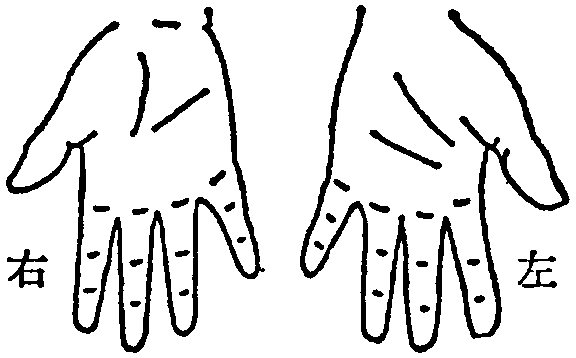 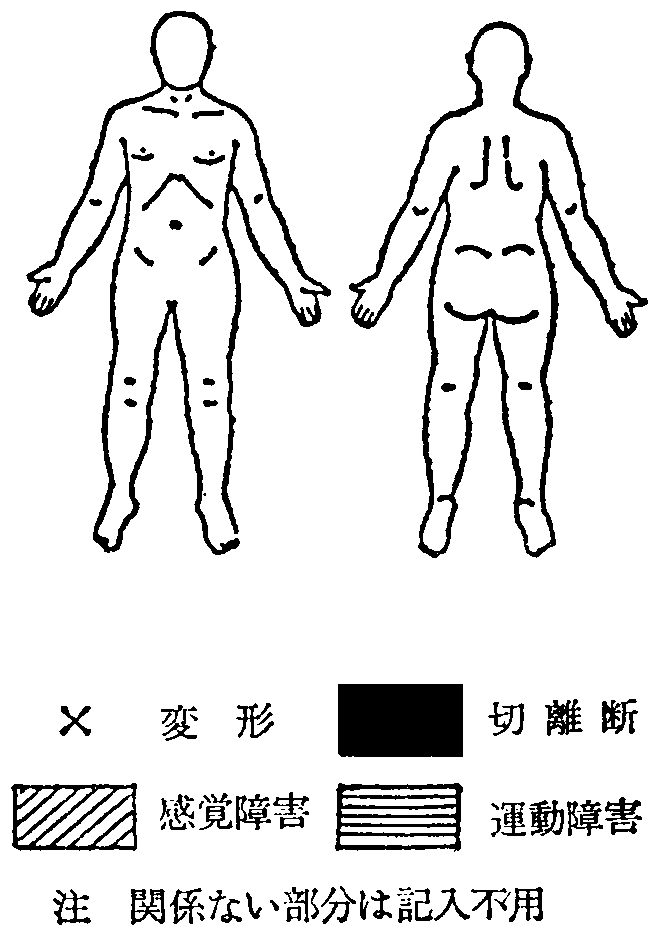 計測法上肢長：肩峰→骨茎状突起　　　　前腕周径：最大周径下肢長：上前腸骨→（骨）内　大周径：骨上縁１０ｃｍの周径（小児等の場合は別記）上腕周径：最大周径　　　　　　　　下周径：最大周径補装具等補装具等補装具等補装具等未使用使用未使用使用寝返りをする寝返りをするシャツを着て脱ぐシャツを着て脱ぐ寝返りをする寝返りをするワイシャツのボタンを留めるワイシャツのボタンを留めるあしを投げ出して座る（背もたれ）あしを投げ出して座る（背もたれ）ズボンを履いて脱ぐ（自助具）ズボンを履いて脱ぐ（自助具）椅子に腰掛ける（背もたれ）椅子に腰掛ける（背もたれ）ブラッシで歯を磨く（自助具）右椅子に腰掛ける（背もたれ）椅子に腰掛ける（背もたれ）ブラッシで歯を磨く（自助具）左立ち上がる（手すり・壁・杖・装具）立ち上がる（手すり・壁・杖・装具）顔を洗いタオルで拭く顔を洗いタオルで拭く立つ（手すり・ 壁・杖・松葉杖・義肢・装具）両方タオルを絞るタオルを絞る立つ（手すり・ 壁・杖・松葉杖・義肢・装具）右タオルを絞るタオルを絞る立つ（手すり・ 壁・杖・松葉杖・義肢・装具）左タオルを絞るタオルを絞る家の中の移動（壁・杖・松葉杖・義肢・装具・車椅子）家の中の移動（壁・杖・松葉杖・義肢・装具・車椅子）とじひもを結ぶとじひもを結ぶ家の中の移動（壁・杖・松葉杖・義肢・装具・車椅子）家の中の移動（壁・杖・松葉杖・義肢・装具・車椅子）背中を洗う背中を洗う洋式便器に座る洋式便器に座る二階まで階段を上って下りる（手すり・杖・松葉杖）二階まで階段を上って下りる（手すり・杖・松葉杖）排泄の後始末をする排泄の後始末をする二階まで階段を上って下りる（手すり・杖・松葉杖）二階まで階段を上って下りる（手すり・杖・松葉杖）（はしで）食事をする（スプーン・自助具）右屋外を移動する（家の周辺程度）（杖・松葉杖・車椅子）屋外を移動する（家の周辺程度）（杖・松葉杖・車椅子）（はしで）食事をする（スプーン・自助具）左屋外を移動する（家の周辺程度）（杖・松葉杖・車椅子）屋外を移動する（家の周辺程度）（杖・松葉杖・車椅子）コップで水を飲む右公共の乗物を利用する公共の乗物を利用するコップで水を飲む左公共の乗物を利用する公共の乗物を利用する